? а р а р                                                                                           р е ш е н и еСовета сельского поселения Юмашевский сельсовет муниципального района Чекмагушевский район Республики БашкортостанО внесении изменений в решение Совета сельского поселения Юмашевский сельсовет муниципального района Чекмагушевский район Республики Башкортостан от 24.06.2015 года №188 «Об утверждении Положения о комиссии по соблюдению требований к служебному поведению муниципальных служащих и урегулированию конфликта интересов»    В соответствии со ст.14.1 Федерального закона от 02.03.2007 325-ФЗ «О муниципальной службе в Российской Федерации» и закона Республики Башкортостан от 16.07.2007 №453 – з «О муниципальной службе в Республике Башкортостан»  Совет  сельского поселения Юмашевский сельсовет муниципального района Чекмагушевский район Республики Башкортостан решил:Внести изменения в решение Совета сельского поселения Юмашевский сельсовет муниципального района Чекмагушевский район Республики Башкортостан от 24.06.2015 года №188 «Об утверждении Положения о комиссии по соблюдению требований к служебному поведению муниципальных служащих и урегулированию конфликта интересов» согласно Приложению 2 настоящего решения.Глава сельского поселения:                                        Семенова Е.С.                                                                 с.Юмашево28 сентября 2015 года№13Приложение № 2к      решению  Советасельского поселения  Юмашевский   сельсоветмуниципального  района  Чекмагушевский  районРеспублики  БашкортостанСостав  комиссии по соблюдению требований к служебному поведению муниципальных служащих и урегулированию конфликта интересовПредседатель  комиссии – глава  сельского  поселения  Юмашевский сельсовет   Семенова Е.С.Заместитель председателя  комиссии – представитель общественной организации ветеранов Захаров Р.П.Секретарь  комиссии – управляющий  делами  сельского  поселения   Юмашевский   сельсовет Михайлова О.И.Члены  комиссии -   специалист по делам молодежи сельского поселения Юмашевский сельсовет Ахметшина Э.Р.  - специалист  отдела  кадров  МР Чекмагушевский  район  РБ  Ихсанов И. Ф.  (по согласованию)Глава сельского  поселения:                                                  Е.С.СеменоваБАШ[ОРТОСТАН  РЕСПУБЛИКА]ЫСА[МА{ОШ  РАЙОНЫ муниципаль районЫНЫ@  ЙОМАШ АУЫЛ СОВЕТЫ АУЫЛ БИЛ^м^]Е СОВЕТЫ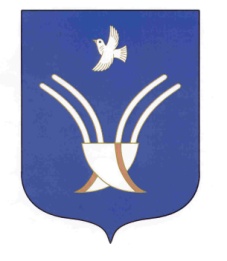 Совет сельского поселенияЮМАШЕВСКИЙ СЕЛЬСОВЕТмуниципального района Чекмагушевский район Республики Башкортостан